PROJEKTUMOWA nr A120-211-47/16/JCzawarta w dniu   ………….....................................  roku w Gdańsku pomiędzy:Uniwersytetem Gdańskim	80-309 Gdańsk 	ul. Bażyńskiego 8 reprezentowanym przez: Rektora prof. dr hab. Bernarda Lammkazwanym dalej Zamawiającyma:………………………………….	z siedzibą w……………………………………………………………………………………………..REGON:…………………….   NIP:………………………………..   KRS………………………….przy  Sądzie ………………………………reprezentowaną przez:1. ………………………………….zwaną dalej  Wykonawcą.W wyniku postępowania o udzielenie zamówienia publicznego na podstawie art. 39 ustawy z dnia 29 stycznia 2004 r. Prawo zamówień publicznych w trybie przetargu nieograniczonego została zawarta umowa następującej treści:     § 1Przedmiot  umowyPrzedmiotem umowy jest dostawa stacji izolacji białek z wyposażeniem (producent……/ model…….), zwanej dalej sprzętem, dla Wydziału Chemii Uniwersytetu Gdańskiego.Wykonawca zobowiązuje się do zrealizowania pełnego zakresu rzeczowego niniejszej umowy zgodnie z warunkami przeprowadzonego postępowania opisanymi w SIWZ, obowiązującymi przepisami, ogólnie przyjętą wiedzą w tym zakresie, ofertą Wykonawcy oraz ustaleniami z  Zamawiającym. Szczegółowy opis przedmiotu umowy zawarty jest w załączniku 2 do SIWZ (do umowy).  § 2Termin realizacji umowyTerminem realizacji dostawy jest ……………………… tygodni od daty  zawarcia umowy. Projekt pt. „Nowe technologie farmakologicznej stymulacji regeneracji” (akronim REGENNOVA)realizowany w ramach programu strategicznego  „PROFILAKTYKA I LECZENIE CHORÓB CYWILIZACYJNYCH – STRATEGMED”umowa nr STRATEGMED1/235077/9/NCBR/2014  § 3WynagrodzenieWysokość wynagrodzenia Wykonawcy zawiera wszelkie koszty niezbędne do zrealizowania zamówienia wynikające z opisu przedmiotu zamówienia zawartego w załączniku nr 2 do SIWZ.Wynagrodzenie Wykonawcy  wynosi :brutto/bez VAT* ………………………………………………………………………………………… PLN słownie  ………………………………………………………………………………………………….netto ……………………………………………………………………………………………………… PLNsłownie ………………………………………………………………………………………………….VAT ……………………………………………………………………………………………………… PLNsłownie ………………………………………………………………………………………………….    zgodnie z ofertą  z dnia …………………………………………. r. stanowiącą załącznik nr 1 do umowy.Wysokość wynagrodzenia brutto zawiera należny podatek VAT zgodnie z ustawą o podatku od towarów i usług z dnia 11.03.2004 r. (tj. Dz.U. z 2011 r. nr 177 poz. 1054 ze zm.), zgodnie 
z zapisami rozdziału XI SIWZ.Wykonawcy nie przysługują żadne dodatkowe wynagrodzenie ani odszkodowanie z tytułu zmiany terminu realizacji umowy.*dotyczy Wykonawców mających siedzibę za granicą, którzy na podstawie odrębnych przepisów 
nie są zobowiązani do uiszczenia podatku VAT na terenie Polski  § 4Obowiązki  Wykonawcy  Wykonawca  oświadcza, że:przed realizacją zamówienia skontaktuje się z Zamawiającym i potwierdzi dokładny termin dostawy,poniesie koszty przewozu, opakowania i ubezpieczenia na czas transportu, zapewni instalację i szkolenie dla nie mniej niż dwóch osób z obsługi sprzętu 
w uzgodnionym z Zamawiającym terminie,dostarczy wraz z fakturą podpisaną przez Wykonawcę kartę gwarancyjną oraz instrukcję obsługi w języku polskim lub angielskim w pełnej wersji, sprzęt jest fabrycznie nowy, pełnowartościowy, wolny od wszelkich wad i uszkodzeń, spełniający wszystkie wymagania opisane w załączniku nr 2 do SIWZ,sprzęt posiada oznakowanie „CE” umieszczone na tabliczkach znamionowych 
lub bezpośrednio na sprzęcie, zgodnie z wymogami określonymi w ustawie z dnia 30 sierpnia 2002r. o systemie oceny zgodności (tekst jednolity Dz. U. 2014 r. poz. 1645),jeżeli obowiązujące przepisy prawa tego wymagają, sprzęt wykorzystujący energię posiada dołączoną, etykietę i kartę produktu sporządzone w języku polskim, które będą zawierały informacje o klasie efektywności energetycznej i podstawowych parametrach sprzętu, 
np. zużyciu energii i poziomie hałasu (wydane zgodnie z wymogami określonymi w ustawie 
z dnia 14.09.2012r. o obowiązkach w zakresie informowania o zużyciu energii przez produkty wykorzystujące energię (Dz. U. z 2012 r. poz. 1203 z późn. zm.).§ 5Gwarancja i serwisWykonawca udziela gwarancji na sprzęt na okres dwunastu miesięcy. Miejscem wykonywania usług gwarancyjnych jest siedziba Zamawiającego, a jeżeli jest to technicznie niemożliwe, siedziba Wykonawcy lub podany punkt serwisowy, z którym Wykonawca ma podpisaną umowę serwisową. Dostawa do miejsca wykonania usług gwarancyjnych i zwrot po ich wykonaniu w miejsce ich użytkowania realizowana jest w całości przez Wykonawcę (lub inne upoważnione przez Wykonawcę podmioty) i na jego koszt.Bieg terminu gwarancji rozpoczyna się po odbiorze sprzętu i podpisaniu przez Strony protokołu odbioru bez zastrzeżeń.Odpowiedzialność z tytułu gwarancji obejmuje zarówno wady powstałe z przyczyn tkwiących 
w sprzęcie w chwili dokonania odbioru przez Zamawiającego jak i wszelkie inne wady fizyczne, powstałe z przyczyn, za które Wykonawca ponosi odpowiedzialność, pod warunkiem, że wady te ujawnią się w ciągu terminu  obowiązywania  gwarancji.Czas reakcji serwisu na zgłoszenie wady sprzętu (przystąpienie do niezwłocznego usunięcia wady) nastąpi w ciągu 7 dni roboczych, tj. dni z wyłączeniem sobót, niedziel i określonych ustawą świąt, a także dni wolnych u Zamawiającego, tj. 02.05.2016, 27.05.2016 i 31.10.2016, licząc od dnia zgłoszenia za pośrednictwem poczty elektronicznej.Wykonawca zapewnia, że maksymalny czas usunięcia wady wynosi 14 dni roboczych od dnia jej zgłoszenia. W przypadku trzykrotnej awarii sprzętu Wykonawca zobowiązany jest do wymiany wadliwego elementu lub sprzętu w terminie nie dłuższym niż 20 dni roboczych na nowy wolny od wad, tego samego typu  i o tych samych lub - gdy to niemożliwe - lepszych parametrach technicznych.Termin gwarancji biegnie na nowo lub ulega przedłużeniu zgodnie z przepisami Kodeksu cywilnego. W przypadku, gdy Wykonawca nie wypełni warunków gwarancji lub wypełni je w sposób nienależyty, Zamawiający jest uprawniony do usunięcia wad na ryzyko i koszt Wykonawcy zachowując przy tym inne uprawnienia przysługujące mu na podstawie umowy. Wykonawca zobowiązany jest pokryć związane z tym koszty w ciągu 14 dni od daty otrzymania dowodu zapłaty. Zamawiającemu przysługują uprawnienia wynikające z rękojmi niezależnie od uprawnień 
z tytułu gwarancji.Strony postanawiają, że okres rękojmi nie może zakończyć się przed upływem trzech miesięcy od upływu okresu gwarancji.  § 6Sposób rozliczeniaZamawiający zobowiązuje się zapłacić Wykonawcy wynagrodzenie, o którym mowa w § 3 ust. 2 umowy. Podstawą wystawienia faktury VAT jest protokół odbiorczy podpisany przez Strony bez zastrzeżeń.Płatność nastąpi w terminie 30 dni od daty otrzymania przez Zamawiającego faktury VAT wystawionej przez Wykonawcę na adres: Uniwersytet Gdański, 80 – 309 Gdańsk, 
ul. Bażyńskiego 8, NIP 584-020-32-39 i wysłanej osobie wyznaczonej do realizacji umowy zgodnie z § 10 ust. 1 i 2 umowy. Jeżeli należność nie zostanie uregulowana w ustalonym terminie, Wykonawca uprawniony jest do naliczania Zamawiającemu odsetek ustawowych zgodnie z obowiązującymi przepisami, 
za każdy dzień opóźnienia. Płatność uważana będzie za zrealizowaną w dniu, w którym bank obciąży konto Zamawiającego.   § 7Kary umowneZamawiający naliczał będzie kary umowne w wysokości:0,2% wartości brutto wynagrodzenia określonego w § 3 ust. 2 - za każdy dzień opóźnienia, przekraczający termin  realizacji zamówienia wynikający z § 2 umowy,0,2% wartości brutto wynagrodzenia określonego w § 3 ust. 2 - za każdy dzień opóźnienia, przekraczający termin świadczeń gwarancyjnych wynikających z § 5 ust. 5 i 6 umowy,0,2% wartości brutto wynagrodzenia określonego w § 3 ust. 2 - za każdy dzień opóźnienia 
w przeprowadzeniu szkolenia, przekraczający termin realizacji zamówienia wynikający z § 4 pkt. 3 umowy,0,2% wartości brutto wynagrodzenia określonego w § 3 ust. 2 – za każdy dzień opóźnienia przekraczający termin  wymiany elementu lub sprzętu, wynikający z § 5 ust. 7 umowy.W przypadku odstąpienia przez Zamawiającego od umowy z przyczyn, o których mowa w § 9 ust. 1 pkt. 4 i 5, Zamawiający będzie uprawniony do nałożenia na Wykonawcę kary umownej 
w wysokości 10% wartości brutto wynagrodzenia określonego w § 3 ust. 2.Zapłata kary umownej nie wyłącza dalej idących roszczeń z tytułu niewykonania lub nienależytego wykonania przedmiotu umowy.Kary, o których mowa w ust. 1 i 2 płatne są w terminie 14 dni od daty otrzymania przez Wykonawcę wezwania do ich zapłaty. Kary umowne mogą być potrącane z bieżącej należności Wykonawcy.  § 8Zmiany postanowień zawartej umowyIstotne zmiany postanowień niniejszej umowy dopuszczalne są w następujących przypadkach:zmiany obowiązujących przepisów prawa,zaistnienia siły wyższej,zmiany dotyczącej dostarczanego przedmiotu umowy na sprzęt o parametrach nie gorszych niż oferowany za cenę nie wyższą niż ustalona w umowie, w sytuacji, gdy nastąpi jego wycofanie 
z produkcji (po terminie składania ofert), co będzie potwierdzone oświadczeniem producenta, po uzyskaniu pisemnej zgody Zamawiającego,zmiany dotyczącej w szczególności terminu realizacji umowy:z przyczyn: ekonomicznych, organizacyjnych lub technicznych niezawinionych przez Wykonawcę, po uzyskaniu akceptacji Zamawiającego,z przyczyn: ekonomicznych, organizacyjnych lub technicznych leżących po stronie Zamawiającego,gdy zaistniała inna, niemożliwa do przewidzenia w momencie zawarcia umowy okoliczność, w szczególności: prawna, ekonomiczna lub techniczna, za którą żadna ze stron nie ponosi odpowiedzialności,zmiany zakresu zamówienia powierzonego podwykonawcy w porównaniu do wskazanego 
w ofercie Wykonawcy lub wprowadzenie podwykonawcy, w sytuacji gdy Wykonawca wskazał 
w ofercie, że wykona zamówienie samodzielnie.Wszelkie zmiany niniejszej umowy wymagają dla swej ważności formy pisemnej w postaci aneksu podpisanego i zatwierdzonego przez obie strony, z zastrzeżeniem § 10 ust. 3.Wniosek o wprowadzenie zmian, o których mowa w  ust. 1 pkt. 1 - 5 musi być złożony na piśmie 
i uzasadniony.§ 9Odstąpienie od umowyZamawiający, poza innymi przypadkami określonymi w powszechnie obowiązujących przepisach 
a zwłaszcza w Kodeksie cywilnym, może odstąpić od umowy w następujących przypadkach:Zamawiający może odstąpić od umowy, jeżeli wykonanie umowy nie leży w interesie publicznym, zgodnie z art. 145 ustawy prawo zamówień publicznych. W tym przypadku Zamawiający może odstąpić od umowy w terminie 30 dni od powzięcia wiadomości o tych okolicznościach. W przypadku, o którym mowa w pkt. 1), Wykonawca może żądać wyłącznie  wynagrodzenia należnego z tytułu wykonania części umowy.Zamawiający może również odstąpić od umowy na zasadach określonych  w pkt. 1) i 2) niniejszego paragrafu, w wypadku: likwidacji przedsiębiorstwa Wykonawcy, wydania nakazu zajęcia istotnej części majątku Wykonawcy.Zamawiający może odstąpić od umowy w przypadku, gdy Wykonawca opóźnia się 
z realizacją zamówienia o więcej niż 14 dni, w stosunku do terminu określonego w § 2, naliczając Wykonawcy karę umowną, o której mowa w § 7 ust. 2.Zamawiający może odstąpić od umowy w przypadku, gdy dostawa jest realizowana 
wadliwie lub sprzecznie z umową, w szczególności w przypadku dostarczenia sprzętu niezgodnego z wymogami SIWZ lub umowy, po bezskutecznym upływie wyznaczonego przez Zamawiającego dodatkowego 7-dniowego terminu na usunięcie naruszeń. W takim przypadku Zamawiający naliczy Wykonawcy karę umowną, o której mowa w mowa w § 7 ust. 2.Zamawiający może odstąpić od umowy w przypadkach, o których mowa w ust. 1 pkt. 4 i 5 
w terminie 30 dni od powzięcia wiadomości o tych okolicznościach.Ustanie obowiązywania umowy nie pozbawia Zamawiającego prawa dochodzenia kar umownych i odszkodowań przewidzianych w umowie.§ 10Odbiór przedmiotu zamówieniaMiejscem dostawy jest: Wydział Chemii, 80-308 Gdańsk, ul. Wita Stwosza 63 pok. G243.Strony zgodnie postanawiają, że odbioru sprzętu (potwierdzonego protokołem odbiorczym) dokona wskazana przez Zamawiającego osoba, którą jest: ……………………………………………………….  a Wykonawca działał będzie osobiście lub przez następujących przedstawicieli: ………………………………………………………….……………Osoby wymienione powyżej mogą zostać zmienione w trakcie realizacji umowy na inne 
za uprzednim pisemnym poinformowaniem strony drugiej. Powiadomienie o powyższych zmianach nie stanowi zmiany umowy wymagającej sporządzenia aneksu.Zamawiający odmówi odbioru dostarczonego sprzętu w przypadku:stwierdzenia rozbieżności pomiędzy cechami dostarczonego sprzętu, a przedstawionymi 
w ofercie, z  zastrzeżeniem zmian dokonanych na podstawie § 8 ust. 1 pkt. 3 umowy,uszkodzenia lub wady uniemożliwiającej użycie sprzętu w pełnym zakresie.W przypadkach określonych w ust. 4, osoby, o których mowa w ust. 2 umowy, sporządzą protokół zawierający przyczyny odmowy odebrania sprzętu, a Wykonawca jest obowiązany do jego wymiany na nowy wolny od wad. Jeżeli termin dostawy sprzętu przekroczy termin, 
o którym mowa w § 2 umowy, Zamawiający naliczy Wykonawcy karę umowną zgodnie z § 7 ust. 1 pkt. 1) umowy.§ 11PodwykonawcyZamawiający dopuszcza możliwość korzystania z usług podwykonawców.Podwykonawcy wykonają zamówienie w zakresie:…………………………………………….,……………………………………………..Umowa o Podwykonawstwo musi być w formie pisemnej o charakterze odpłatnym, a także musi określać jaka część przedmiotu umowy o zamówienie publiczne zostanie wykonana przez Podwykonawcę, a termin zapłaty wynagrodzenia Podwykonawcy przewidziany w umowie 
o podwykonawstwo nie może być dłuższy niż 30 dni od dnia doręczenia Wykonawcy faktury lub rachunku, potwierdzających wykonanie zleconych Podwykonawcy zadań. Wykonawca ponosi odpowiedzialność za działania lub zaniechanie działań podwykonawców tak jak za działania własne.Wykonawca zobowiązuje się do wykonania przedmiotu zamówienia własnymi siłami.*        * w przypadku gdy Wykonawca nie posługuje się podwykonawcami  § 12Postanowienia końcoweWykonawca nie ma prawa cesji praw i/lub obowiązków wynikających z niniejszej umowy 
na rzecz osób trzecich, z zastrzeżeniem ust. 2.Przelew wierzytelności Wykonawcy wynikających z niniejszej umowy wymaga dla swej ważności uprzedniej pisemnej zgody Zamawiającego.Wszelkie spory między stronami wynikające z niniejszej umowy rozstrzygane będą na zasadzie wzajemnego porozumienia.Jeżeli strony nie osiągną kompromisu wówczas sprawy sporne, kierowane będą do sądu powszechnego właściwego dla siedziby Zamawiającego.W sprawach nieuregulowanych w niniejszej umowie stosuje się przepisy Kodeksu cywilnego oraz ustawy  Prawo zamówień publicznych. Umowa została sporządzona w dwóch jednobrzmiących egzemplarzach, przeznaczonych 
po jednym dla każdej ze stron.Załączniki:Załącznik nr 1 – formularz ofertyZAMAWIAJĄCY                                                                         		WYKONAWCA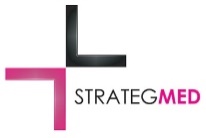 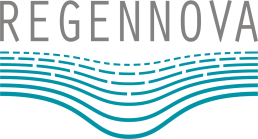 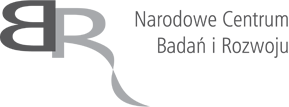 